Enstriksyon pou pasyan k ap patisipe pa videyo sou òdinatèEnstriksyon pou pasyan ki gen kont GmailEnstriksyon pou pasyan ki gen kont GmailKonekte sou Kont Google ou a pou chanje paramèt yo pou non w ak pwoteje konfidansyalite wTape adrès imèl ou
Klike sou “next”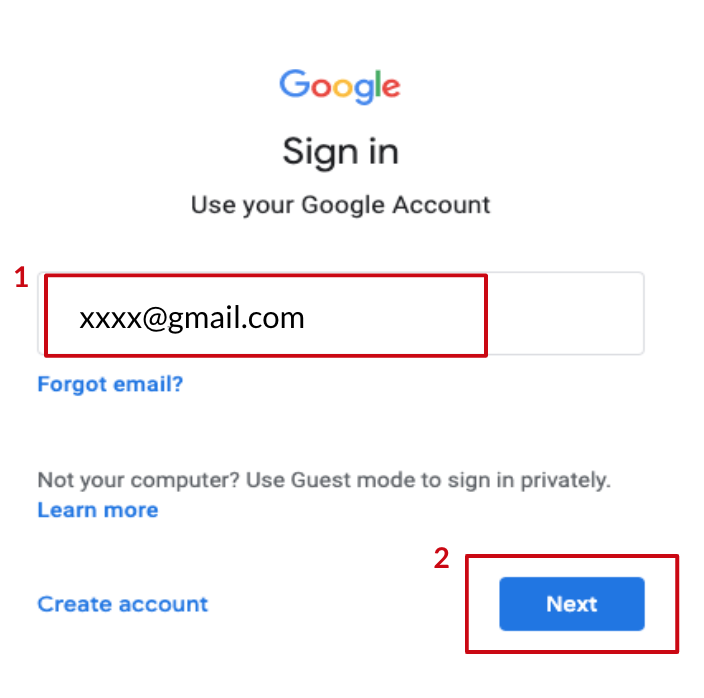 Ale sou Paramèt Kont laKlike sou senbòl kont ou a nan kwen anlè adwat la
Klike sou “manage your Google account”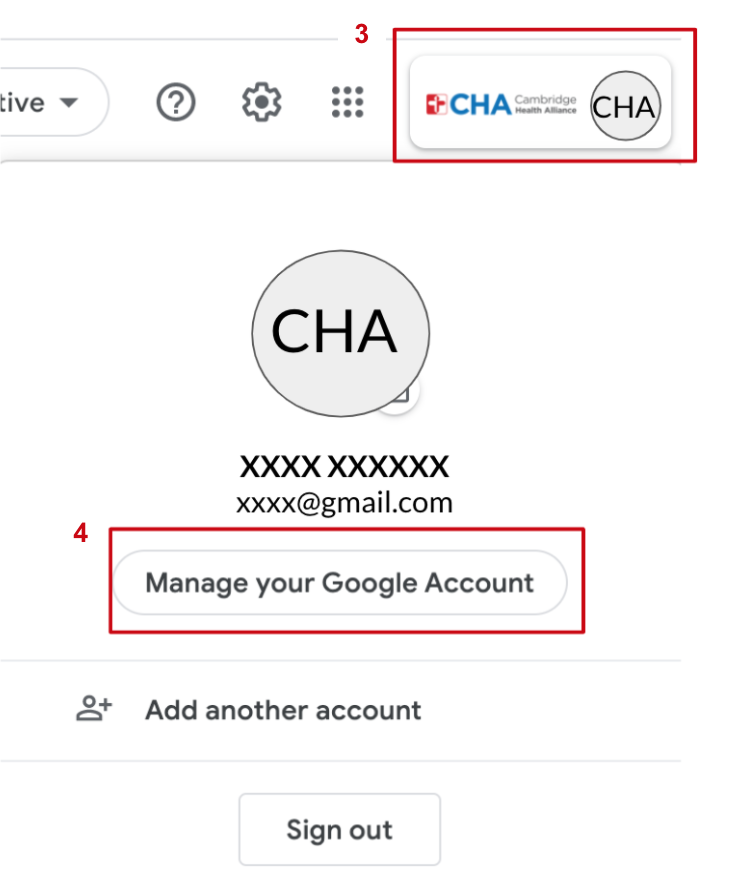 Ale sou paj enfòmasyon pèsonèl laKlike sou “personal info” sou bò gòch ekran an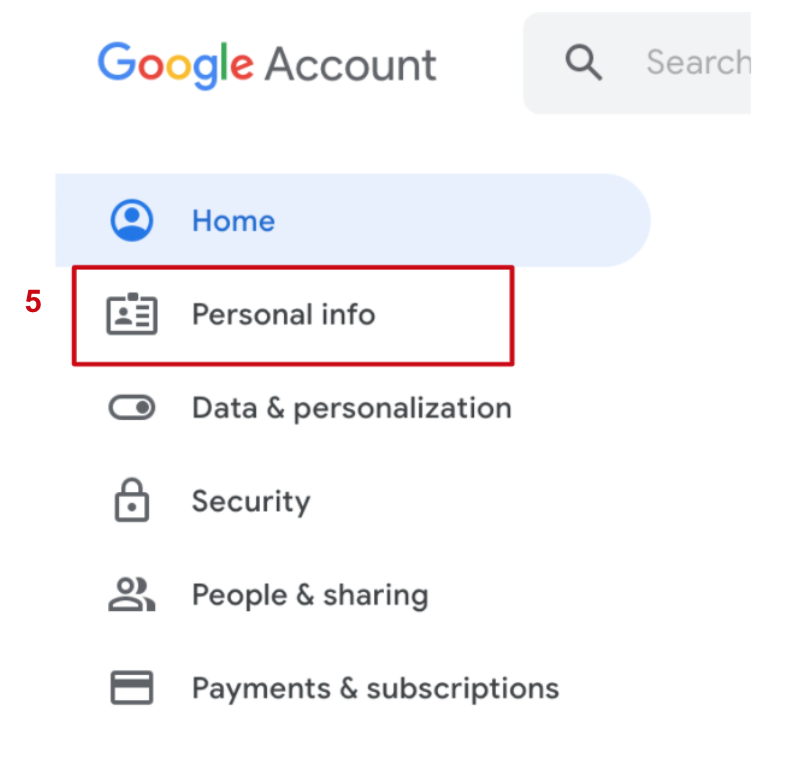 Al sou paramèt yo pou non wKlike sou non w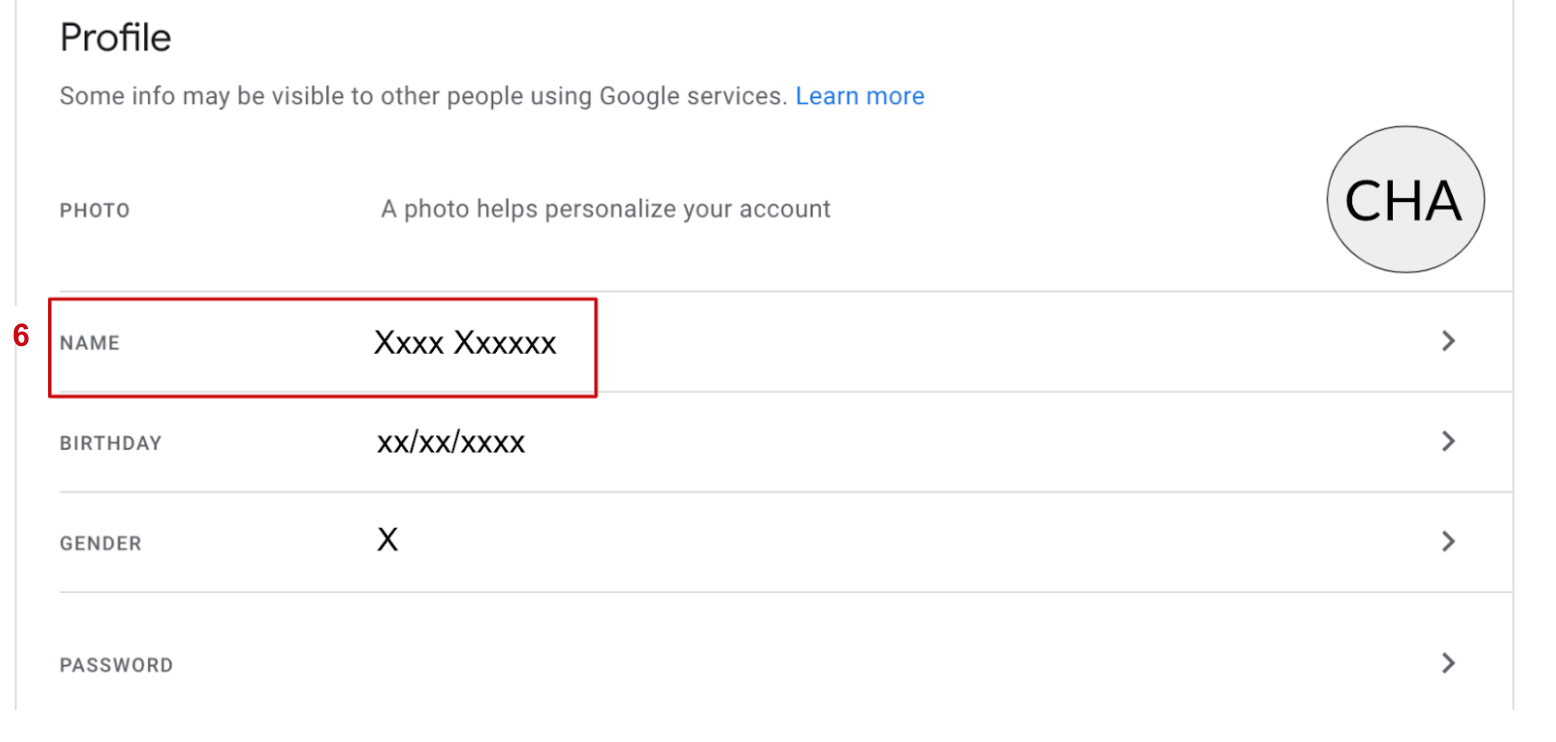 Chanje non w pou pwoteje vi prive wWete non fanmi w, kenbe dènye inisyal la sèlman (paregzanp: Chanje John Smith pou vin John S.)
Klike sou “save”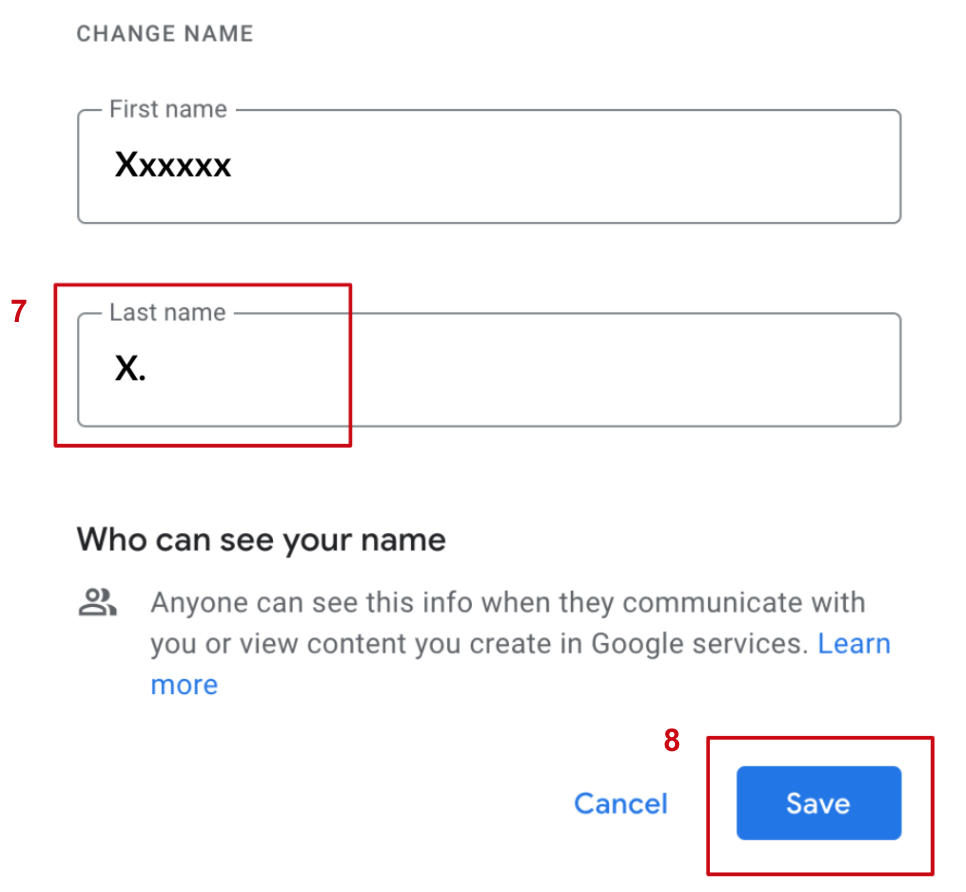 Ouvè Google calendarKlike sou griy ki nan kwen anlè adwat la
Klike sou senbòl kalandriye a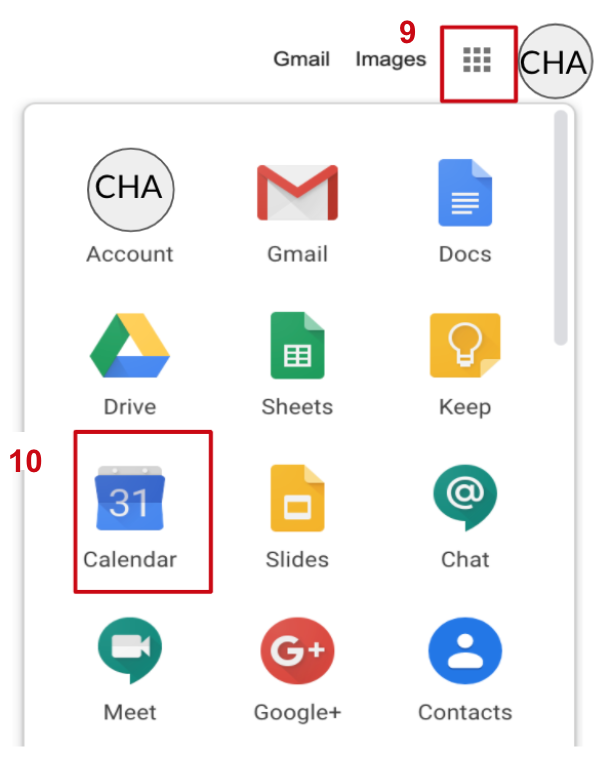 Ouvè vizit an gwoup la Klike sou evènman kalandriye vizit an gwoup la
Klike sou “join with Google meet” pou patisipe pa videyo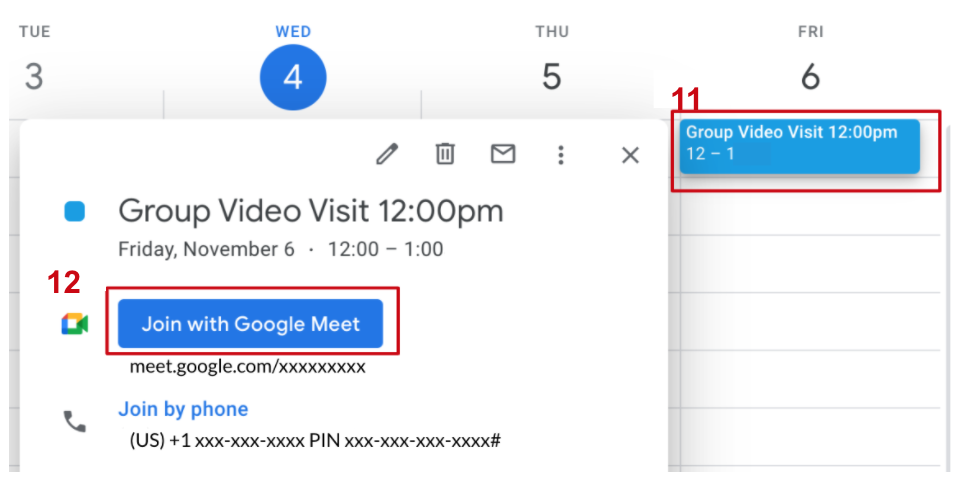 Pare pou antre nan reyinyon anVerifye mikwo w ak kamera w limen pou lòt moun yo kapab tande w ak wè w
Klike sou “join now” pou antre nan reyinyon an gwoup la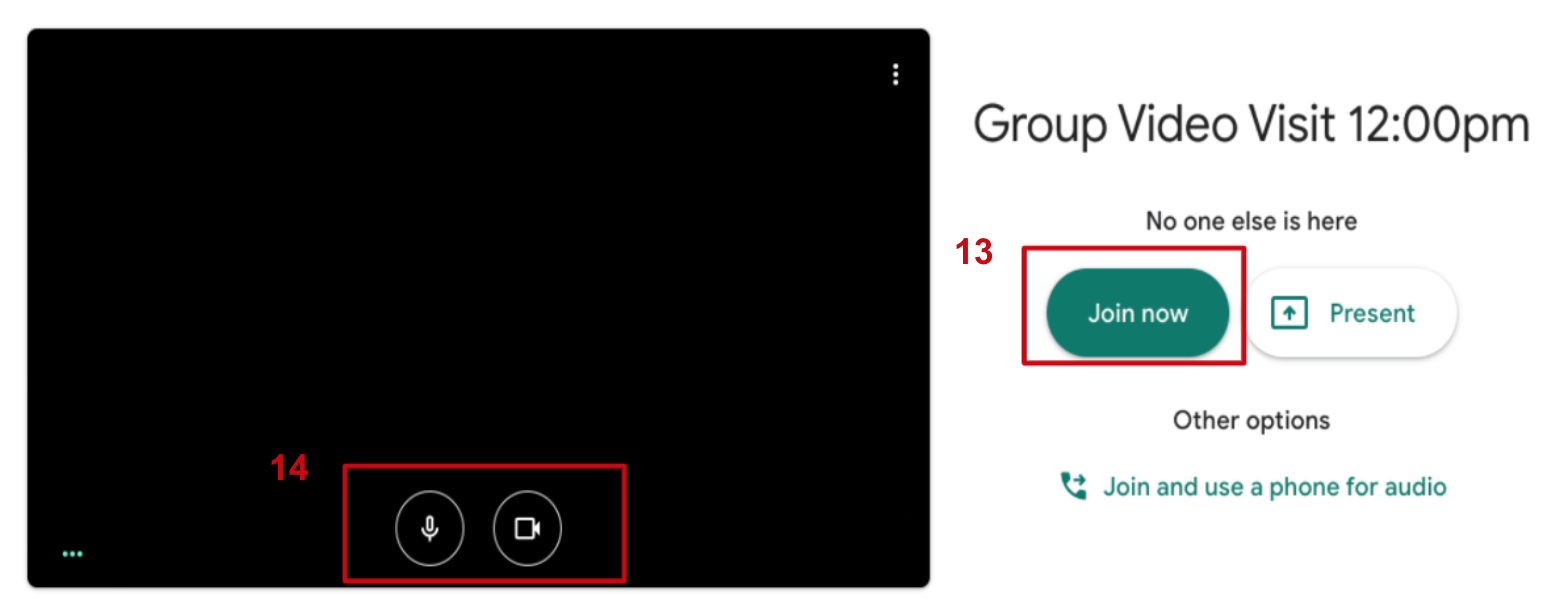 Antre nan vizit an gwoup laKlike sou senbòl yo ki anba a pou mete tèt ou sou bèbè, kite reyinyon an, oswa sispann videyo a si sa nesesè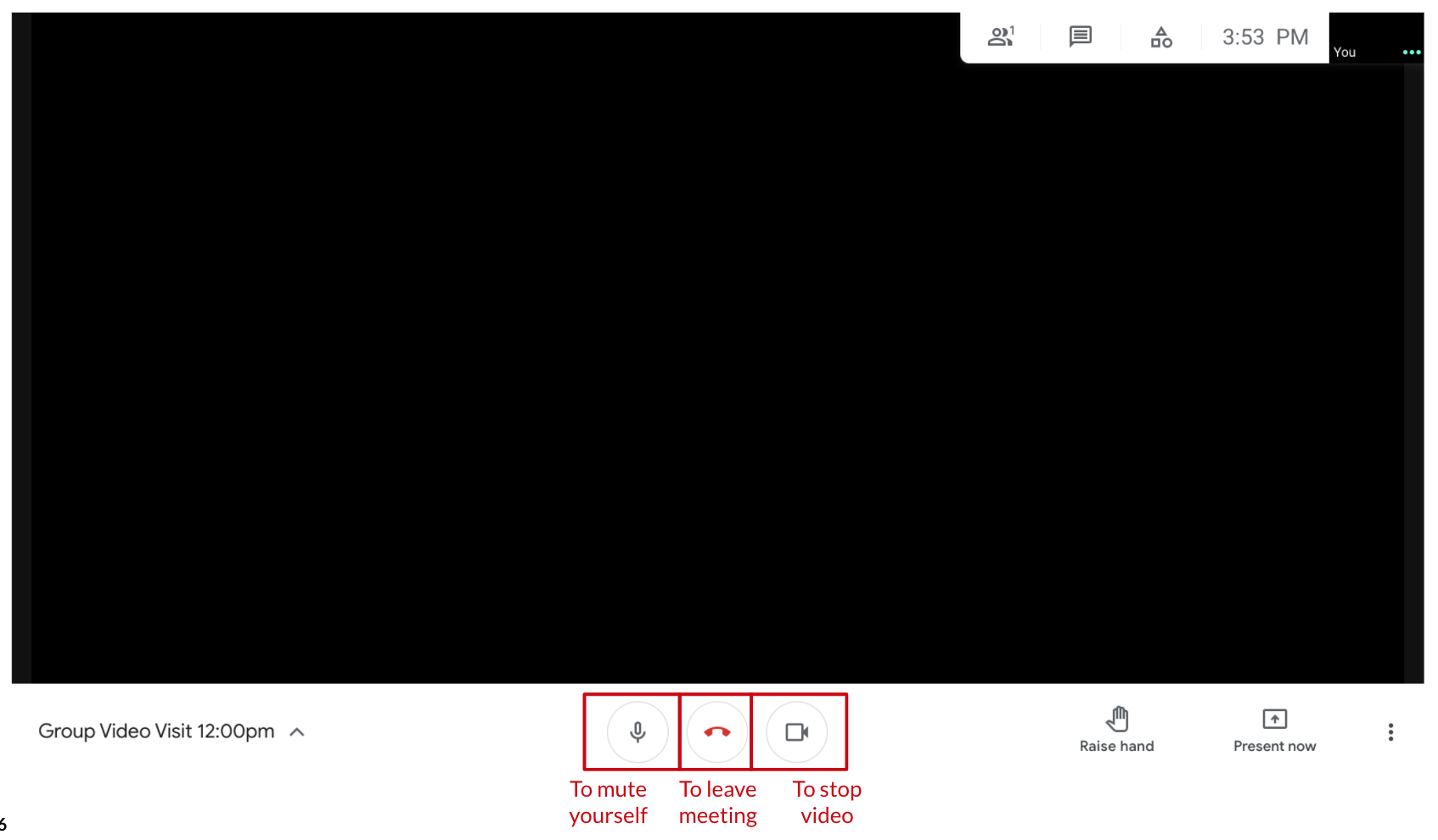 Pou Chanje Fon w lan (Si w vle)Klike sou 3 ti pwen yo nan kwen anba adwat la pou ouvè paramèt ou yo
Klike sou “change background”
Chwazi fon ou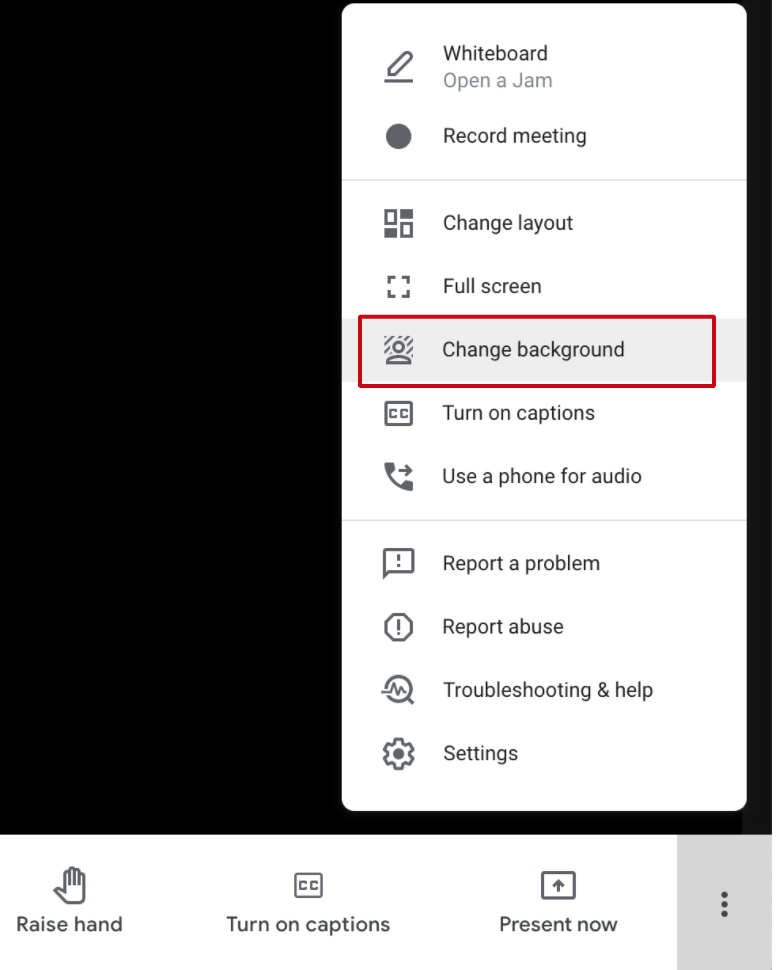 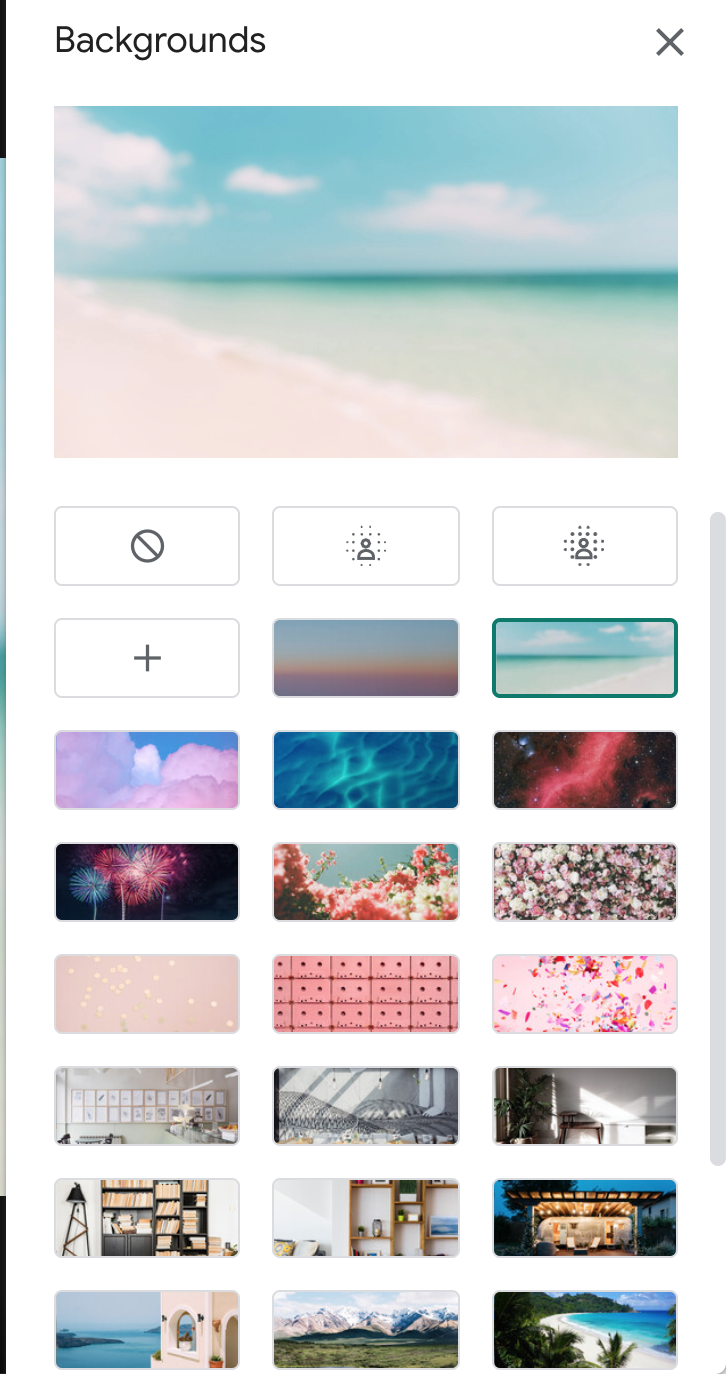 